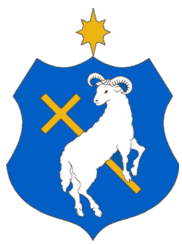 Szigetszentmiklós Város ÖnkormányzataPolgármesterénekELŐTERJESZTÉSEa Gazdasági és Városrészek Fejlesztéséért Felelős Bizottság 2023. február 20.,a Pénzügyi Bizottság 2023. február 27. napján, ésa Képviselő-testület 2023. február 28. napján tartandó,rendes üléséreAz előterjesztés tárgyalása a Magyarország helyi önkormányzatairól szóló 2011. évi CLXXXIX. törvény 46. § (1) bekezdése alapján nyilvános ülésen történik.Tisztelt Bizottságok!Tisztelt Képviselő-testület!2022. május 20-án érkezett levelében a Fővárosi Vízművek Zrt. arról tájékoztatta Önkormányzatunkat, hogy a szennyvíztisztító telepre befogadható szennyvíz mennyisége 2022. május 18-án elfogyott, ezért ettől kezdve a szennyvíz-hálózatra történő új rákötési kérelmeket szolgáltatóként új kapacitások rendelkezésre állásáig, vagyis a szennyvíztelep bővítéséig, elutasítja.A környezetterhelési díjról szóló 2003. évi LXXXIX. törvény (a továbbiakban: Ktd.) 11. §-a szerint a talajterhelési díjfizetési kötelezettség azt a kibocsátót terheli, aki a műszakilag rendelkezésre álló közcsatornára nem köt rá. A Fővárosi Vízművek Zrt. tájékoztatásából következik, hogy Szigetszentmiklós területén 2022. május 18-tól műszakilag már nem áll rendelkezésre a közcsatornára való rákötési lehetőség, így a Ktd. 11.§-a értelmében talajterhelési díjfizetési kötelezettség sem terheli a kibocsátókat. Erre tekintettel 2022. évben a talajterhelési díjat a hálózati szennyvízelvezetéssel nem rendelkező ingatlanok esetében csak a 2022. január 1-től május 18-ig terjedő időszakra vonatkozóan kellene bevallani és megfizetni, melynek határideje 2023. március 31. A Ktd. 21/A. § (2) bekezdése alapján a helyi vízgazdálkodási hatósági jogkörbe tartozó szennyvízelhelyezéshez kapcsolódó talajterhelési díjjal kapcsolatos megállapítási, bevallási, befizetési, ellenőrzési, adatszolgáltatási, eljárási szabályokat, valamint a díjkedvezmények és mentességek eseteit a települési önkormányzat rendeletben állapítja meg. A Képviselő-testület az 1. sz. mellékletként csatolt, a talajterhelési díjjal kapcsolatos eljárási szabályokról szóló 13/2021. (VII.02.) önkormányzati rendelet (a továbbiakban: Ör.) megalkotásával élt a Ktd. biztosította lehetőséggel, és biztosított mentességet, illetve kedvezményt a kibocsátók számára 2021. december 31-ig. Azonban 2022. január 1-től a talajterhelési díjat 100%-ban kell a kibocsátóknak megfizetni, vagyis a 2022. töredék évre a talajterhelési díjat már 3.600,-Ft/m3-es díjtétellel számolva kell meghatározni. Így olyan időpontban kellene akár 150-200 ezer Ft-os talajterhelési díjat megfizetni, amikor a kibocsátók akkor sem tudnak a szennyvíz-hálózatra rákötni, ha a fizetendő talajterhelési díj összege miatt változtatnának a szándékukon. Emiatt a talajterhelési díj ezen időszakra történő megfizetése nem visz közelebb a Ktd.-ben megfogalmazott cél eléréséhez: a környezetbe történő anyagkibocsátás - vagyis a környezet terhelésének - csökkentését nem eredményezi. Jelen gazdasági helyzetben a talajterhelési díj 100%-ban történő beszedése – a magas infláció és a családok rezsiterheinek növekedésével párosulva – kedvezőtlenül befolyásolná a lakosság teherviselő képességét. Mivel azonban a települési önkormányzat rendeletében megállapítható kedvezmények, mentességek nincsenek korlátozva, az Ör. módosításával (2. sz. melléklet) lehetőségünk van a 2022. év első időszakára is mentességet biztosítani a talajterhelési díj megfizetése alól.A Ktd. 11. §-a értelmében amennyiben a közcsatornát év közben helyezik üzembe, a díjfizetési kötelezettség a kibocsátót a közcsatorna üzembe helyezését - esetünkben a bővített szennyvíztelep átadását - követő 90. naptól terheli. A gyakorlat azonban azt mutatja, hogy a szennyvízhálózatra történő rákötések engedélyeztetése, majd kivitelezése ilyen határidőben a kérelmezők szándéka és erőfeszítése ellenére sem történik meg. A hozzánk eljutott információk szerint a szennyvízbekötések megvalósítása mintegy 5-6 hónapot vesz igénybe, így indokolt a rákötési lehetőség újbóli megnyílásának teljes évére mentességet biztosítani a talajterhelési díjfizetési kötelezettség alól. Fentiek alapján javaslom, hogy 2022. január 1-től a talajterhelési díjfizetési kötelezettség alól biztosítsunk mentességet azoknak, akik a közcsatornára a szennyvíztisztító telep bővítésének átadását követően az adott év december 31. napjáig a közcsatornára rákötnek.A jogalkotásról szóló 2010. évi CXXX. törvény 17. § (1) bekezdése a helyi rendelet előkészítőjének feladatául szabja, hogy előzetes hatásvizsgálat elvégzésével mérje fel a rendeleti szabályozás várható következményeit. Az előzetes hatásvizsgálati lapot az előterjesztés 3. sz. melléklete tartalmazza.A fentiek alapján a bizottság(ok) esetében az alábbi bizottsági határozati javaslat elfogadását, a képviselő-testület esetében a 2. számú melléklet szerinti rendelet megalkotását kezdeményezem:Határozati javaslat a Bizottság(ok) részére:Szigetszentmiklós Város Önkormányzata Képviselő-testületének Gazdasági és Városrészek Fejlesztéséért Felelős Bizottsága / Pénzügyi Bizottsága javasolja a Képviselő-testületnek az előterjesztés szerinti rendelet megalkotását.A határozathozatalhoz egyszerű többség szükséges.Rendeletalkotási javaslat:A talajterhelési díjjal kapcsolatos eljárási szabályokról szóló rendelettervezet az előterjesztés 2. számú mellékletében található.A rendeletalkotáshoz minősített többség szükséges. Szigetszentmiklós, 2023. február 7.…………………….Nagy JánospolgármesterTárgy:A talajterhelési díjjal kapcsolatos eljárási szabályokról szóló 13/2021. (VII.02.) önkormányzati rendelet módosításaFelelős:a bizottság elnöke a Képviselő-testület tájékoztatásáértHatáridő:a Képviselő-testület következő üléseVégrehajtást végzi:Városüzemeltetési OsztályMellékletek:Mellékletek:1. melléklet:a talajterhelési díjjal kapcsolatos eljárási szabályokról szóló 13/2021. (VII.02.) Önkormányzati rendelet2. melléklet:A talajterhelési díjjal kapcsolatos eljárási szabályokról szóló 13/2021. (VII.02.) Önkormányzati Rendelet módosításáról szóló rendelet tervezete és indokolása3. melléklet:Előzetes hatásvizsgálati lapAz előterjesztést készítette: 	Az előterjesztést készítette: 	Út és Közmű Irodavezető: Kovácsné Sz. Lenke…………………………………..Városüzemeltetési Osztályvezető: Pallaga Tamás…………………………………..Véleményezte:Véleményezte:Adóhatósági Osztályvezető: Moldván Valéria…………………………………..Pénzügyi Osztály: Jobbágy Csilla osztályvezető…………………………………..Törvényességi felügyelet:Törvényességi felügyelet:Jegyzői kabinetvezető: dr. Benis Péter…………………………………..A bizottság(ok) tekintetében ellenjegyezte:A bizottság(ok) tekintetében ellenjegyezte:Jegyzői kabinetvezető: dr. Benis Péter…………………………………..A Képviselő-testület tekintetében ellenjegyezte:A Képviselő-testület tekintetében ellenjegyezte:Dátum:2023. ….………………………Jegyző: dr. Szilágyi Anita…………………………………..